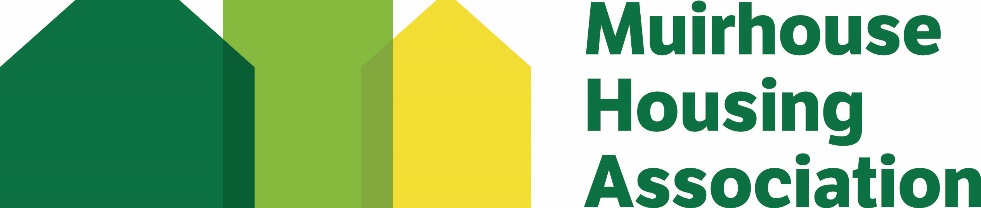 MUIRHOUSE HOUSING ASSOCIATIONTenant and Community Participation Policy	Introduction	Muirhouse Housing Association (MHA) is committed to:-Improving the services which tenants receive;Improving local housing;Helping to improve the quality of life locally by creating a safe, attractive and stable community.	We believe that it is important that tenants, and those living elsewhere 	in the Muirhouse area should be as involved as they want to be in our work, the community and to improve the area . 	To help achieve this wewill:produce a Tenant Participation Strategy in consultation with our tenantsproduce a Community Development Strategy which complements the work of local groups and partnerships.work closely with local tenants and residents groupswork with our local partners to arrange and fund events to build on our existing strong bond with the community. 	We recognise that there are already many and various projectsInvolved in community participation in the area.  We want to build on these arrangements and encourage the widest possible involvement in its work, by individuals and by other groups.	“Participation”, or “taking part”, can mean different things to different 	people. It can mean simply getting the information needed in a way it can 	be understood. Or it can mean becoming a member of the HousingAssociation or applying to become a member of the Board.	Our Tenant Participation Strategy describes what is done at the moment,and what is planned for the future. We will promote this to help tenantsdecide how much, or how little, they want to be involved.	Each year we will agree an Action Plan for Tenant Participation in consultation with our tenants and in line with our Business Plan and Tenant Participation strategy.  This will set out targets and timescales and how we will feedback how we have used tenants’ views to improve our service. 	Information	The information we provide is the key to ensuring that tenants and othersare able to participate in our work. A wide range of information, forexample in booklets, leaflets or newsletters is already produced. We will work with tenants to make sure that:All our information is in plain language, whether it is written or spoken;Information is presented clearly and in different ways, with drawings, photographs, models or exhibits being used where appropriate;The information provided is clear and relevant;Information is available in other languages or in other forms to meet specific needs;	We will review the content of booklets and leaflets regularly in consultationwith our tenants to ensure that they are relevant and up to date.	The views of tenants and other community organisations will be sought 	on:The content of the information booklets and leaflets produced;The need to produce information leaflets on other subjects;What information tenants and others would like to see in a newsletter;Other ways to provide the information tenants or the community need. 	Improving Housing	The local community and individual tenants have in the past participated in 	the planning of new housing developments or the upgrading of existing 	properties through various ways:where tenanted properties are being upgraded, through the tenants being involved in the decision making on details for their home;through membership of the local groups which are set up to discuss the plans for particular areas.We will seek to build on these arrangements for involving the community and tenants in future plans through working closely with local groups, the City of Edinburgh Council and other local partnerships.	Housing Services	We want to make sure that everyone receives the best service 	possible. To achieve this it will continue to:make sure the information on housing services is clear and easy to understand;issue at least 3 Tenant Newsletters each year;follow up on our commitments in our Business Plan and Tenant Participation strategy.	We will also seek views on, and work towards:having regular meetings with tenants or their representatives to find out their viewsletting tenants and others concerned know how well we are performing, compared with the targets set at the beginning of the year;when reviewing the policies which cover housing services, provide tenants with opportunities to comment on what the policy should say;providing the opportunity to comment on services through regular “Tenants Satisfaction Surveys”.     Community Engagement     We will produce a Community Development Strategy to show how we will       work with the community, local politicians and key public and voluntary      sector partners to create a better Muirhouse.       As part of our Strategy, we will consider how we can support and      encourage local employment or training opportunities either directly or      through our partners or suppliers.     We will organise age and interest groups throughout the year and alsospecial events such as the annual trip to the pantomime which continues to be very popular amongst our tenants and their families.  We will consult with tenants on which groups or events would be of most interest.	Monitoring and Review	The Board Management Committee will receive a report every three months on the progress made towards meeting the aims of our Tenant Participation Strategy and the actions from our Tenant Participation  Policy. The Board will receive regular reports on how we are fulfilling the   aims of our Community Engagement Strategy.Title of Policy:Tenant and Community Participation PolicyDate of Adoption or Last Review:11 April 2016Lead Officer:Ainan Groat, Housing Services LeaderDate of Next Review: April 2019Scottish Social Housing Charter Outcomes & Standards:	Regulatory Standards of Governance and Financial ManagementOutcome 2: Communication“Social landlords manage their businesses so that tenants and other customers find it easy to communicate with their landlord and get the information they need about their landlord, how and why it makes decisions and the services it provides”.Outcome 3: Participation“Social landlords manage their businesses so that tenants and other customers find it easy to participate in and influence their landlord’s decisions at a level they feel comfortable with”.Standard 1: The governing body leads and directs the RSL to achieve good outcomes for its tenants and other service users.Standard 2: The RSL is open and accountable for what it does.